Christ the King Catholic Primary School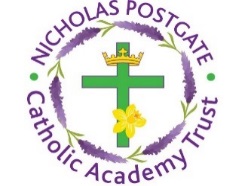 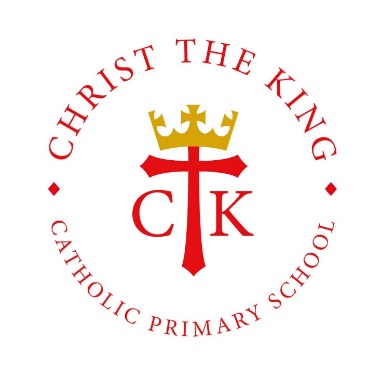 Year 3/4 (Cycle A) Curriculum OverviewAutumn 1Autumn 1Autumn 1Autumn 1Autumn 2Autumn 2Spring 1Spring 1Spring 1Spring 2Spring 2Spring 2Summer 1Summer 1Summer 1Summer 2Summer 2Summer 2REDomestic Church ‘People’Baptism/Conf.‘Called’Baptism/Conf.‘Called’Baptism/Conf.‘Called’Other FaithJudaismAdvent/Christmas‘Gift’Local Church‘Community’ Local Church‘Community’ Eucharist‘Giving & Receiving’Eucharist‘Giving & Receiving’Lent/Easter‘Self-Discipline’Lent/Easter‘Self-Discipline’Pentecost‘New Life’Pentecost‘New Life’Sikhism Reconciliation‘Building Bridges’Reconciliation‘Building Bridges’Universal Ch.‘God’s People’English – Texts & GenresNon-Chronological Report
BeesLetter WritingVictorians Hetty Feather
Adverts Afternoon Tea (DT)Non-Chronological Report
BeesLetter WritingVictorians Hetty Feather
Adverts Afternoon Tea (DT)Non-Chronological Report
BeesLetter WritingVictorians Hetty Feather
Adverts Afternoon Tea (DT)Non-Chronological Report
BeesLetter WritingVictorians Hetty Feather
Adverts Afternoon Tea (DT)PoetryKenning Poems (India)
DescriptionsIndiaThe Jungle BookStory WritingIndiaThe Jungle BookPoetryKenning Poems (India)
DescriptionsIndiaThe Jungle BookStory WritingIndiaThe Jungle BookLetter Writing
Mountains The Firework- Makers DaughterPosters Mountains Diary Entry MountainsThe AbominablesLetter Writing
Mountains The Firework- Makers DaughterPosters Mountains Diary Entry MountainsThe AbominablesLetter Writing
Mountains The Firework- Makers DaughterPosters Mountains Diary Entry MountainsThe AbominablesNewspaper ReportVolcanoesEarth Shattering Events/Everything Volcanoes and Earthquakes PoetryKenning Poems (Volcanoes)Story WritingVolcanoesEscape from PompeiiNewspaper ReportVolcanoesEarth Shattering Events/Everything Volcanoes and Earthquakes PoetryKenning Poems (Volcanoes)Story WritingVolcanoesEscape from PompeiiNewspaper ReportVolcanoesEarth Shattering Events/Everything Volcanoes and Earthquakes PoetryKenning Poems (Volcanoes)Story WritingVolcanoesEscape from PompeiiInstructions Greenhouses (DT)Descriptions  EgyptTales of Gods and PharaohsAdverts EgyptSee inside Ancient Egypt
Instructions Greenhouses (DT)Descriptions  EgyptTales of Gods and PharaohsAdverts EgyptSee inside Ancient Egypt
Instructions Greenhouses (DT)Descriptions  EgyptTales of Gods and PharaohsAdverts EgyptSee inside Ancient Egypt
Diary Entry EgyptSo you think you’ve got it bad?Newspaper ReportTutankhamun The Story of Tutankhamun Letter WritingNew class teacher  Diary Entry EgyptSo you think you’ve got it bad?Newspaper ReportTutankhamun The Story of Tutankhamun Letter WritingNew class teacher  Diary Entry EgyptSo you think you’ve got it bad?Newspaper ReportTutankhamun The Story of Tutankhamun Letter WritingNew class teacher  HistoryThe Victorians and the Local industrial RevolutionThe Victorians and the Local industrial RevolutionThe Victorians and the Local industrial RevolutionThe Victorians and the Local industrial RevolutionThe Victorians and the Local industrial RevolutionThe Victorians and the Local industrial RevolutionAncient EgyptAncient EgyptGeographyIndiaIndiaMountains and VolcanoesMountains and VolcanoesMountains and VolcanoesMountains and VolcanoesMountains and VolcanoesMountains and VolcanoesArtIndian Art:Rangoli/Mehndi patterns and diva lampsIndian Art:Rangoli/Mehndi patterns and diva lampsNicholas Roerich: Mountain Art and Volcano SculptureNicholas Roerich: Mountain Art and Volcano SculptureNicholas Roerich: Mountain Art and Volcano SculptureEgyptian Art: Hieroglyphics and Papyrus PaperEgyptian Art: Hieroglyphics and Papyrus PaperEgyptian Art: Hieroglyphics and Papyrus PaperDesign & TechnologyAfternoon TeaAfternoon TeaAfternoon TeaAfternoon TeaSki Lifts – PulliesSki Lifts – PulliesSki Lifts – PulliesBuilding greenhousesBuilding greenhousesBuilding greenhousesScienceAnimals including humans Animals including humans Animals including humans Animals including humans States of MatterStates of MatterElectricity Electricity Electricity Living things and their habitatsLiving things and their habitatsLiving things and their habitatsOur AllotmentOur AllotmentOur AllotmentSound Sound Sound Maths (WRM)NumberPlace ValueNumber + and -MeasureLength & PerimeterMeasureLength & PerimeterMeasureLength & PerimeterNumberX and /NumberX and /MeasureArea MeasureArea NumberFractions NumberFractions NumberDecimals NumberDecimalsMeasureMoney/TimeMeasureMoney/TimeMeasureMoney/TimeStatistics Geometry Shape/Position & DirectionComputing E-SafetyE-SafetyE-SafetyMy Online LifeMy Online LifeMy Online LifeReal or FakeReal or FakeReal or FakeMinecraft ChallengesMinecraft ChallengesMinecraft ChallengesHour of CodeHour of CodeHour of CodePSHEBeing Me in my WorldBeing Me in my WorldBeing Me in my WorldCelebrating Differences Celebrating Differences Celebrating Differences Dreams & Goals Dreams & Goals Dreams & Goals Healthy Me Healthy Me Healthy Me Relationships Relationships Relationships Changing Me Changing Me Changing Me MusicMamma MiaGlockenspiel Stage 2Mamma MiaGlockenspiel Stage 2Mamma MiaGlockenspiel Stage 2Mamma MiaGlockenspiel Stage 2ChristmasProductionChristmasProductionStop!Lean on MeStop!Lean on MeStop!Lean on MeMusic from around the world: IndiaMusic from around the world: IndiaMusic from around the world: IndiaBlackbirdReflect, rewind and replayBlackbirdReflect, rewind and replayBlackbirdReflect, rewind and replayMusic genre: JazzMusic genre: JazzMusic genre: JazzPEDanceDanceDanceDanceHockeyHockeySwimming Swimming Swimming GymnasticsGymnasticsGymnasticsNetballNetballNetballAthleticsAthleticsAthleticsFrenchEncore!Encore!Encore!Encore!Quelle heure est-il?Quelle heure est-il?Les fêtesLes fêtesLes fêtesOù vas-tu?Où vas-tu?Où vas-tu?On mange!On mange!On mange!Le cirqueLe cirqueLe cirque